             На основу члана 23. Правилника о ИПАРД подстицајима за инвестиције у физичку имовину пољопривредних газдинстава ("Сл. гласник РС", бр. 84/2017, 112/2017 и 78/2018), у даљем тексту: Правилник, в.д. директор Управе за аграрна плаћања утврђује следећу,Р А Н Г     Л И С Т Уподнетих захтева за одобравање пројекта за ИПАРД подстицаје у Трећем јавном позиву за подношење захтева за одобравање пројекта за ИПАРД подстицаје за инвестиције у физичку имовину пољопривредних газдинстава,број 320-01-03-1/2018-07 од 22. октобра 2018. годинеI              Ранг листа поднетих захтева за одобравање пројекта за ИПАРД подстицаје у Трећем јавном позиву за подношење захтева за одобравање пројекта за ИПАРД подстицаје за инвестиције у физичку имовину пољопривредних газдинстава, број 320-01-03-1/2018-07 од 22. октобра 2018. године (у даљем тексту: Ранг листа):II            Ову Ранг листу објавити на званичној интернет страници Управе за аграрна плаћања (у даљем тексту: Управа).III            Подносилац захтева може изјавити приговор на ову Ранг листу у року од пет дана од дана објављивања Ранг листе на званичној интернет страници Управе за аграрна плаћања.             Неразумљиви, неблаговремени и приговори изјављени од лица која нису подносиоци захтева за одобравање пројекта за ИПАРД подстицаје у Трећем јавном позиву за подношење захтева за одобравање пројекта за ИПАРД подстицаје за инвестиције у физичку имовину пољопривредних газдинстава, број 320-01-03-1/2018-07 од 22. октобра 2018. године, Управа одбацује без разматрања.IV             Директор Управе доноси решења којим одобрава пројекте.у складу са овом Ранг листом ако је административном провером и контролом на лицу места утврђено да подносилац захтева испуњава прописане услове и ако постоје расположива финансијска средства.             Директор Управе доноси решења из става 1. до утрошка средстава која су опредељена чланом 7. Јавног позива, у складу са Правилником и посебним прописом који уређује расподелу подстицаја у пољопривреди и руралном развоју.У Београду, 09. август 2019. године,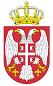 Република СрбијаМИНИСТАРСТВО ПОЉОПРИВРЕДЕ, ШУМАРСТВА И ВОДОПРИВРЕДЕ-Управа за аграрна плаћања-Број: 320-01-03-1/2018-07 Датум: 09.08.2019. годинеБеоградРЕДНИ БРОЈИМЕ И ПРЕЗИМЕБРОЈ БОДОВАБПГДАТУМ ПОДНОШЕЊА ЗАХТЕВАВРЕМЕ ПОДНОШЕЊА ЗАХТЕВА1Ивана Вребалов55,0080261101228009.01.2019.14:07:002Асим Хоџић55,0073999500448109.01.2019.15:05:003"Pureberry" ДОО 45,0079106701511031.12.2018.12:40:004"STRELA"ДОО45,0072330400054631.12.2018.16:36:005Драгана Илић40,0071130601395329.12.2018.13:05:016Сузана Митровић40,0080304900009331.12.2018.15:37:227Ненад Мандић40,0074189202663904.01.2019.11:25:008Снежана Корајкић40,0070279000189104.01.2019.15:25:459Верица Винчић40,0080510600300005.01.2019.10:39:4910Славко Вуков40,0080460600304106.01.2019.19:48:5611Владимир Остојић40,0080426600665107.01.2019.15:17:5012Бранислав Петричивећ40,0080195000067509.01.2019.11:55:0013Тодор Панић40,0080189500285309.01.2019.13:47:0014Милош Петровић40,0070174200120709.01.2019.13:49:5015Гордан Вејић40,0080504100244709.01.2019.16:53:3316Ирена Нинчић40,0073510800081609.01.2019.19:01:1717Владимир Марковић40,0070909300011309.01.2019.22:21:1418"MILEŠEVKA SEDOBRO" ZZ35,0073510800051409.01.2019.18:55:5119Сандра Вујовић30,0079111301308023.11.2018.14:56:5720Весна Мићић30,0072582000091226.12.2018.12:15:0021Млађан Бабић30,0070941700019928.12.2018.15:57:0022Корнел Војчена30,0080061900115428.12.2018.19:06:0623Оливера Дукић30,0070567500334031.12.2018.11:00:0024Кристина Савић30,0079101601024203.01.2019.14:48:0825Кристијан Хорват Шаму30,0080454100276306.01.2019.19:47:3226Роберт Душноки30,0080454100062008.01.2019.20:43:2327Арпад Миклош30,0080064300451609.01.2019.10:41:0028Слободан Терзић30,0070940900031209.01.2019.11:25:0029Ивана Лауш30,0074660602090909.01.2019.13:49:0030Саша Николов30,0071436400266009.01.2019.17:19:0031Луција Рубежић30,0080282403336609.01.2019.17:22:0032Роналд Холо30,0080390100004909.01.2019.18:34:0333Маја Јанковић Дошен25,0080165800011330.11.2018.9:46:0034Драгана Шупић25,0080076700436429.12.2018.12:48:2735"FERO FRUCTUS CO" ДОО25,0080508400026802.01.2019.14:16:2736"POLLINO AGRAR" ДОО25,0080331600206804.01.2019.13:05:0037"EXPERT STIL"ДОО25,0072454801109205.01.2019.17:57:3238Иван Мачковић25,0080460600274605.01.2019.22:13:3939Александар Винчић25,0080510600786309.01.2019.11:34:2640Велибор Савић25,0080420700246709.01.2019.13:46:0041"VOĆE I BOBICE" ДОО25,0079111300910509.01.2019.14:15:0042"SOKOLICA" ДОО25,0073507802521209.01.2018.16:22:3043Војин Степанчевић25,0080510600077009.01.2019.16:52:3544"MODESTY FRUITS" ДОО25,0080440100208609.01.2019.17:16:1445Микола Копчански25,0080478900076409.01.2019.18:20:2346Дражен Ђоковић25,0080481900249209.01.2019.18:21:4347Золтан Мучи25,0080368500219009.01.2019.18:31:3148Небојша Раднић25,0080460600008509.01.2019.19:21:5649"FRIKOS" ДОО20,0072048800174209.01.2019.13:25:0050Дејан Весић15,0072073900110125.12.2018.14:16:1451Норберт Рабата15,0080394400358928.12.2018.18:55:3452Ненад Вучић15,0071765700934229.12.2018.13:18:0053Небојша Томашевић15,0079106701067331.12.2018.12:42:0054Дејан Крстић15,0080230100186831.12.2018.12:48:0055Филип Тирнанић15,0080313801767631.12.2018.16:26:0056Стефан Тирнанић15,0079106701874731.12.2018.16:32:0057Лехел Кермеш15,0080464900078805.01.2019.22:15:1158Имре Анитич15,0080464900010908.01.2019.11:43:5959Бранислав Божиновић15,0074647900190008.01.2019.11:45:0060Мирослав Катић15,0080399500251208.01.2019.14:06:0061Иван Милутиновић15,0074611800006208.01.2019.14:35:0062Марија Бонифарт15,0080100300025008.01.2019.15:00:0063"ALIQUANTUM AGRO" ДОО15,0080174700681808.01.2019.23:22:5064Денис Ђуричков15,0080223900364509.01.2019.13:48:0065Драган Новаковић15,0074197300386809.01.2019.15:02:0066Фатиме Леонхартсбергер15,0080178000285009.01.2019.15:23:0067Новица Петковић15,0071095400006809.01.2019.16:18:5368Сава Попов15,0080282402155409.01.2019.16:53:0269Дејан Рајић15,0073132300067809.01.2019.17:00:0070Стефан Перић15,0072373800117809.01.2019.17:55:2471Шандор Фиштеш15,0080243300266709.01.2019.18:20:5572"AGROPROGRES" ДОО15,0072555200438109.01.2019.18:31:0073Милена Жутић15,0079111301341209.01.2019.18:34:2474Золтан Фехер15,0080468100330409.01.2019.19:14:4275Милутин Николић10,0074057800098210.12.2018.16:49:0076"MIODRAGOVIĆ PRODUKT" ДОО10,0070383400118309.01.2019.12:30:0077Золтан Киш10,0080404500334009.01.2019.16:52:0378Жељко Вулевић10,0080481900238709.01.2019.19:18:0079"APPLE ONE" ДОО0,0079106701196316.11.2018.15:54:2880Љубомир Вујовић0,0079109100349522.11.2018.16:09:0081"TERRA OPTIMA" ДОО0,0074222800223605.12.2018.9:50:0082"MAG AGRAR" ДОО0,0080174700662111.12.2018.11:15:0083Дарко Ивковић0,0080235200172520.12.2018.10:45:4084"RUMAPROMET" ДОО0,0080363400856620.12.2018.13:45:0085"BERRYLIFE" ДОО0,0070934400793823.12.2018.14:50:0086Томислав Мицић0,0079110500306326.12.2018.16:07:1187"DIMA" ДОО0,0070934400805527.12.2018.15:48:1388"NATURA MIA FRUIT" ДОО0,0072037200159228.12.2018.11:25:0089"ĆIRIĆ AGRO MĐŽ" ДОО0,0080473800604828.12.2018.14:56:5290Марин Горјанац0,0080386300015629.12.2018.12:01:1191"AGROCROP FRESH" ДОО0,0080282404403129.12.2018.12:40:4492"AWISS" ДОО0,0079105900020629.12.2018.12:55:3293"HEMA" ДОО0,0079203900130529.12.2018.13:16:0094"GREEN ENERGY GROUP INT" ДОО0,0070430000075529.12.2018.13:25:0495"MAČAK M&D" ДОО0,0080426601258929.12.2018.13:29:0496"AKTI POINT" ДОО0,0079111301224631.12.2018.14:07:0097"NOVI TRADING NS" ДОО0,0080282401243131.12.2018.14:14:0098"ALTO TERRA" ДОО0,0074474300123831.12.2018.16:34:0099"FORMA-BM" ДОО0,0080442800528002.01.2019.14:11:36100"ROBINS"ДОО0,0074062400205902.01.2019.14:14:42101"TIPON" ДОО0,0079109100441602.01.2019.14:18:42102"FAMILY APPLE" ДОО0,0079102400517102.01.2019.14:20:32103"POLSTAR" ДОО0,0080491600351104.01.2019.9:27:00104Радомир Досковић0,0073512400028004.01.2019.10:50:00105"PANTELIĆ" ДОО0,0071971401213204.01.2019.13:23:00106Томислав Лукић0,0074660602308804.01.2019.14:31:30107Александар Пеиновић0,0080393600002904.01.2016.16:43:12108"AIK NJEGOŠEVO" ДОО0,0080061900010704.01.2019.18:01:21109Живадин Урошевић0,0074625800105305.01.2019.10:13:26110"SPASIĆ-FARM "ДОО0,0074424700075007.01.2019.15:34:37111"DONERRA" ДОО0,0080363401070608.01.2019.13:58:00112"LABAGRO" ДОО0,0071533600526008.01.2019.14:30:00113"ŽITOPROMET-MLINPEK" ДОО0,0080442800669408.01.2019.14:46:04114Милан Алексић0,0080325100330808.01.2019.14:46:58115Драган Николић0,0071568900927308.01.2019.15:26:22116"VRANIĆ-FARM" ДОО0,0080278600148209.01.2019.10:00:00117"METAL-HEMIKO" ДОО0,0074660601490909.01.2019.10:40:00118"NIKOL" ДОО0,0074660602409209.01.2019.10:42:00119"DECO-INVEST" ДОО0,0080239500237509.01.2019.11:00:00120"MK&MK FRUIT COMPANY" ДОО0,0071615400654709.01.2019.13:35:00121"ALBA AGRAR" ДОО0,0080468100967109.01.2019.16:00:15122"NINKOV" ДОО0,0080213100472109.01.2019.16:05:00123Бранислав Ђурђевић0,0080325100299909.01.2019.16:06:37124"EXTRA FARM" ДОО0,0080100301741209.01.2019.16:10:10125Томо Симовић0,0070170000029609.01.2019.16:54:06126"REMY TRADE" ДОО0,0080461400431009.01.2019.17:21:14127"BOŠKOVIĆ AGRAR" ДОО0,0080385500241209.01.2019.17:43:39128"KOKO FARMA" ДОО0,0080313801581909.01.2019.18:24:03129"HOLLO COMPANY"ДОО0,0080390100313709.01.2019.18:36:44130"COOLFOOD"ДОО0,0070366400321009.01.2019.18:40:33131Зоран Станковић0,0073627900052809.01.2019.19:16:00132"COSMOS FRUITS" ДОО0,0079102400421309.01.2019.22:23:00133"LIBERO" ДОО0,0080313801293309.01.2019.23:00:05134"DOLINA MORAVE" ДОО0,0079111300850809.01.2019.23:38:23Број: 320-01-03-1/2018-07Датум: 09. август 2019. годинеВ.Д. ДиректораБиљана Петровић